Тема 1: « Пруд с утятами»Цель: Познакомить с техникой коллажа. Закреплять умение делать игрушки из природного материала.Материалы и инструменты:  Белая ткань, цветная бархатная бумага, картон светло-зелёного цвета для основы (фона), фломастеры, синяя гуашь, верба, красный бисер, цветы и бабочки для украшения, клей, клеевые кисти, салфетки матерчатые.Игровая мотивация: Рядом с нашим детским садом есть небольшой пруд. Прогулки к нему мы организуем в разное время года, следим за изменениями, происходящими с ним, наблюдаем за жизнью его обитателей. Весной видели в пруду маленьких утят, радовались им, в течение лета мы наблюдали за утятами, к сентябрю они выросли, но мы не раз вспоминали, какими маленькими пушистыми комочками они были. Давайте сами сделаем утят, чтобы они всегда были с нами.Дети вырезают из белой ткани пруд или речку и приклеивают на картон. Затем раскрашивают пруд гуашью синего цвета. Из бархатной бумаги вырезают детали пейзажа, размещают их на картоне и приклеивают. Из вербы накладывают уточек и приклеивают их к пруду. Из бисера делают глаза, дорисовывают клюв уточкам и украшают изображение цветами и бабочками        Тема 2: «Паутина с паучками»Цель: Познакомить с техникой коллажа. Учить скатывать из пластилина круглые и овальные формы и обертывать их цветной фольгой. Побуждать к творчеству и самостоятельности.Материалы и инструменты: Фольга, пластилин, нитки шерстяные, цветной бархатный картон, красный бисер, жёлтая и зелёная ткани, кружевная тесьма, ножницы, клей, клеевые кисти, салфетки матерчатые.Игровая мотивация: Показать детям любой осенний пейзаж.Воспитатель. Какое время года здесь изображено? (Ответы.) Назовите приметы осени. (Ответы.) Обратите внимание на паутину. Она протянулась от травинки к травинке, от веточки к веточке, от дерева к дереву. Когда паутины много, обычно стоит теплая, сухая, солнечная погода. Что за искусный мастер плетет такие чудесные кружева? (Паук.) Давайте и мы с вами проявим свое мастерство и сделаем паутину с веселыми паучками.Дети вырезают нарисованные на ткане детали кроны и траву, на цветной бумаге – стволы деревьев, грибы; из кружевной тесьмы вырезают листья и цветы, наклеивают их на картон, так чтобы получился осенний пейзаж. Плетут из ниток паутину, приклеивают её к картону, лепят из пластилина шарики, заворачивают их в фольгу (тело паука), из тонких полосок фольги делают ножки, из красного бисера глаза паукам, готовых паучков приклеивают на паутину.        Тема 3: «Осенний букет»Цель: Познакомить с техникой флористического коллажа, продолжать формировать умения и навыки работы с природным материалом.Материалы и инструменты: Красивые по форме и окраске листья разных деревьев и кустарников (клён, берёза, ива, дуб, рябина, шиповник), цветной картон или бархатная бумага для основы (фона) композиций, обойная бумага, шаблон вазы, клей, клеевые кисти, салфетки матерчатые.Игровая мотивация: Дети рассматривают разложенные на столе красивые осенние листочки, любуются, описывают их «красивыми» словами. Вспоминают, как они гуляли в парке, собирали листья, шуршали ими, а потом рисовали и лепили.Воспитатель. Хотите сохранить красоту листопада? (Ответы.) Как это можно сделать? (Ответы.) Показывает варианты композиций из засушенных осенних листьев (портреты, букеты и сюжеты). Давайте и мы с вами сделаем осенний букет.Дети выбирают цветной картон для фона, по шаблону вырезают вазу из обойной бумаге и приклеивают на цветной картон. Затем выбирают подходящие листочки, составляют осенний букет  из листьев, а затем приклеивают к вазе.        Тема 4: «Зайчики на поляне»Цель: Познакомить с техникой коллажа. Учить мять газету руками, скатывать её в шарики, делать из неё симпатичные поделки. Развивать моторику рук.Материалы и инструменты: Зимний пейзаж для основы (фона), шаблоны, белые бумажные салфетки, фломастеры, газеты, ножницы, клей, клеевые кисти.Игровая мотивация: Воспитатель. Отгадайте загадку: «Зимой белый, летом серый. Кто это?». (Ответы.) Почему в загадке говорится, что заяц зимой белый, а летом серый? (Ответы.) От кого прячется зайка? (Ответы.) Давайте полюбуемся зимним пейзажем.Дети сминают кусочки газеты в комочки, обертывают их белыми салфетками (туловище), по шаблону вырезают голову и лапки, изображают мордочку зайчика фломастером, наклеивают детали на туловище, готовых зайчиков размещают на поляне.        Тема 5: «Снеговики в шапочках и шарфиках»Цель: Познакомить с техникой коллажа. Учить создавать выразительный образ снеговика, по возможности точно передавая форму и пропорциональное соотношение его частей. Материалы и инструменты: Незавершенная композиция «Ёлочка», шаблоны снеговиков, белые и голубые бумажные салфетки, шерстяные цветные нитки, лоскутки ткани, цветные бусины, ножницы, клеящие карандаши, фломастеры.  Игровая мотивация:  Воспитатель читает детям стихотворение Г.Р. Лагздынь «Что случилось?» Показывает детям незавершенную композицию «Ёлочка» и предлагает сделать весёлых снеговиков и нарядить их в красивые шапочки и шарфики, а также украсить ёлочку.Дети обрисовывают по шаблону снеговиков, разрывают бумажные салфетки на кусочки и скатывают  шарики и создают образ снеговика, красивые шапочки и шарфики вырезают из лоскутков ткани, из ниток делают метлу, дорисовывают лицо и украшают ёлочку  цветными бусинами.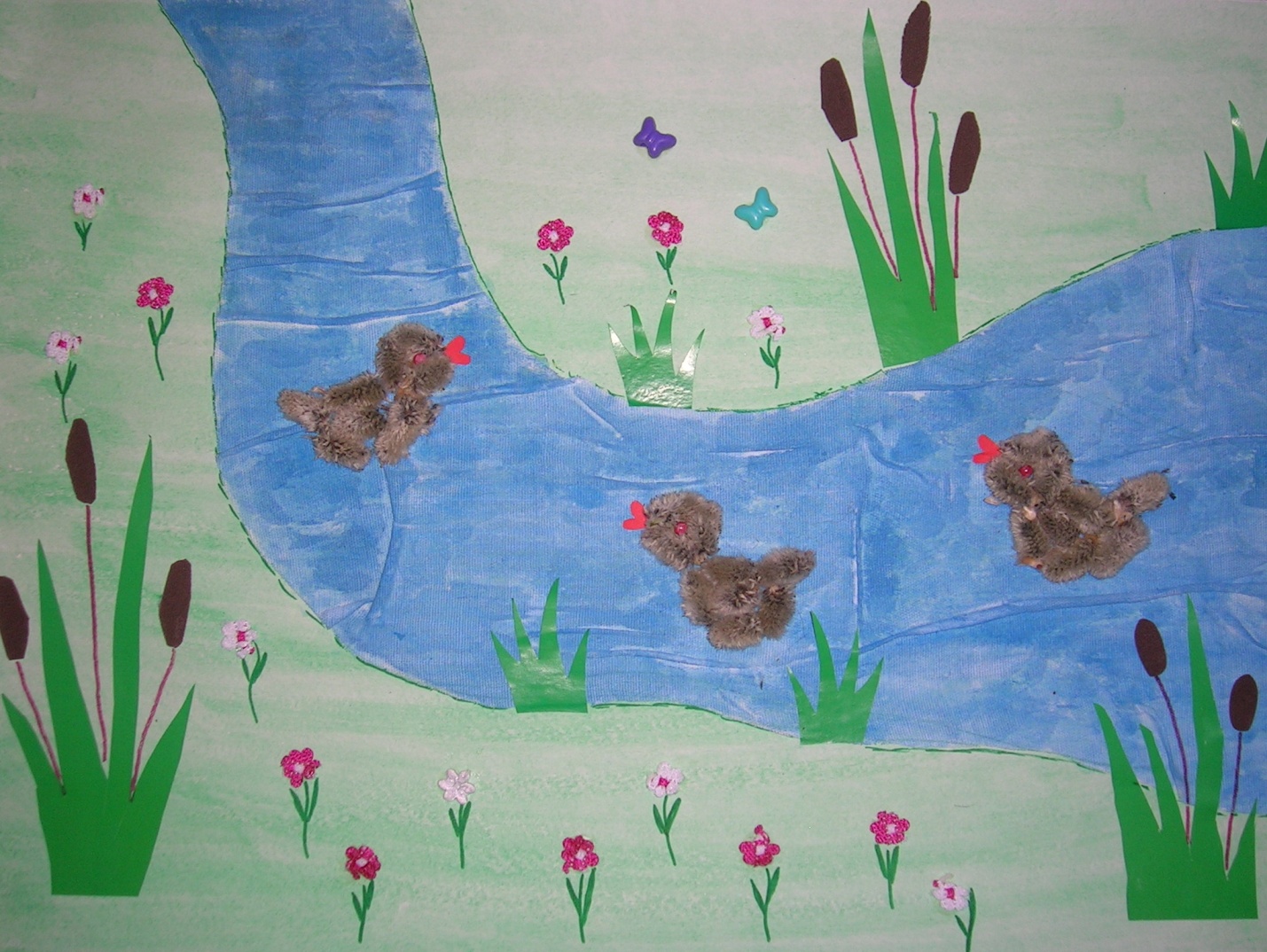 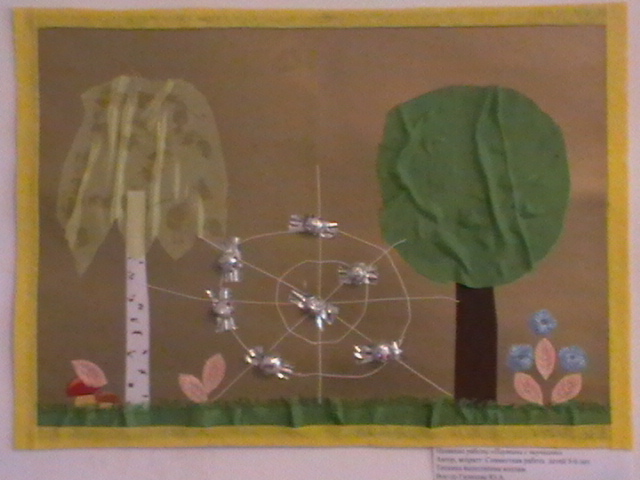 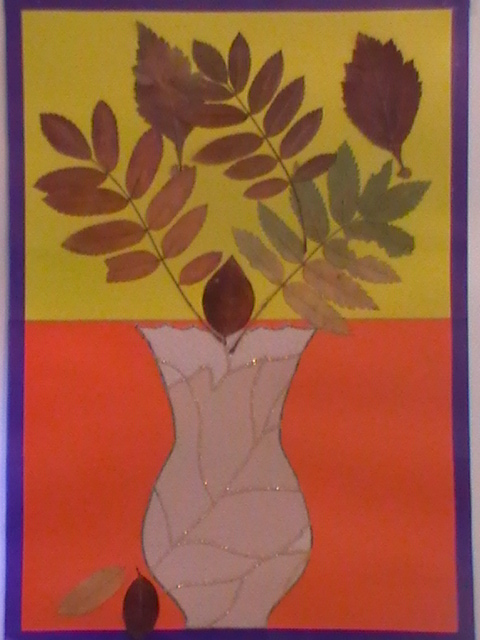 